Asignatura:  Ciencias Naturales                                                                    Curso:  2° años básicos.  Introducción:Esta semana trabajaremos en identificar los principales huesos del esqueleto y la importancia que tienen estos  para nuestro cuerpo. -Te has puesto a pensar en las siguientes interrogantes: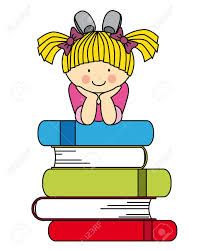 ¿Para qué crees que sirven los huesos de nuestro cuerpo? ¿Qué pasaría si no tuvieras huesos? ¿Cuál es la importancia del esqueleto para tu vida?Si no lo  sabes , no importa porque  hoy es la oportunidad de saberloOA:Identificar la ubicación y función del esqueletoContenidos:- Cuerpo humano- Esqueleto              ¿Cómo lo harás?, de la siguiente manera.Observa el video educativo desde la plataforma Youtube en el siguiente link:                https://www.youtube.com/watch?v=w8PnlLptHXELee y luego escribe en tu cuaderno de la asignatura (Ciencias Naturales) con letra manuscrita, respetando signos de puntuación, ortografía y el espacio del cuaderno el siguiente texto:El esqueletoEl esqueleto es un conjunto de huesos que sostiene nuestro cuerpo y protege algunos órganos. El esqueleto le da forma a nuestro cuerpo y le permite caminar, correr, saltar, trepar y otras tantas acciones más. El cuerpo tiene 206 huesos  y cada uno de ellos tiene una  nombre y una función.